PLIEGO DE CONDICIONES PARTICULARES PARA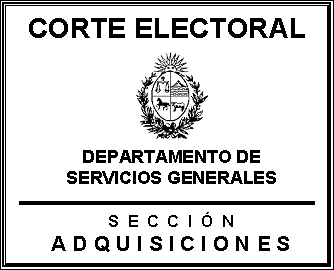 LA CONTRATACIÓN DE AUTOS Y CAMIONETASINCISO: 18Unidad Ejecutora: 01Licitación Abreviada  Nº 1676/2020APERTURA ELECTRONICA: La Apertura de las ofertas se realizará el 6 de AGOSTO de 2020 a las 14 horas, 1. OBJETOSe convoca a Licitación Abreviada para la contratación de vehículos de acuerdo al siguiente detalle (con fechas tentativas): SE DEBERÁ: COTIZAR POR HORA; ESTABLECER MARCA, MODELO Y AÑO DE LOS VEHÍCULOS; ADJUNTAR FOTOS DE LOS VEHÍCULOS.	2. NORMATIVA APLICABLEEsta contratación se enmarca, en lo aplicable, en lo dispuesto por las siguientes normas:T.O.C.A.F., aprobado por el Decreto 150/12, de 11 de mayo de 2012.Artículo 8° de la Ley N° 16.134, de 24 de setiembre de 1990.  Decreto 53/993, de 28 de enero de 1993 (Pliego Único de Bases y Condiciones Generales para los contratos de suministros y servicios no personales).Artículo 42 de la Ley N° 16.736, de 5 de enero de 1996 y su Decreto reglamentario 395/998, de 30 de diciembre de 1998. (Sistema Integrado de Información Financiera).Decreto 342/999, de 26 de octubre de 1999 (Registro General de Proveedores del Estado) modificado por el Decreto 20/2002, de 16 de enero de 2002.Ley N° 17.250, de 11 de agosto de 2000 y su decreto reglamentario N° 244/2000 de 23 de agosto de 2000. (Relaciones de consumo).Decreto 500/991, de 27 de setiembre de 1991 (Procedimiento Administrativo).Ley N° 16.879, de 21 de octubre de 1997 (Convención de las Naciones Unidas sobre los Contratos de Compraventa Internacional de Mercaderías).Artículo 581, Ley N° 17.296, de 21 de febrero de 2001 y Decreto 333/2001, de 21 de agosto de 2001 (inmunidad impositiva).Ley N° 17.060, de 23 de diciembre de 1998 (Uso indebido del poder público, corrupción).Leyes, decretos y resoluciones vigentes a la fecha de apertura de la licitación.Ley N°  17.957, de 4  de abril de 2006.Ley No. 18.244 de 27 de  diciembre de 20073. EXENCIÓN  DE RESPONSABILIDADLa Administración podrá desistir del llamado en cualquier etapa de su realización, o podrá desestimar todas las ofertas. Ninguna de estas decisiones generará derecho alguno de los participantes a reclamar por gastos, honorarios o indemnizaciones por daños y perjuicios.4. PLAZOS, COMUNICACIONES, CONSULTAS, ACLARACIONES Y PRORROGA4.1 Comunicaciones. Todas las comunicaciones referidas al presente llamado deberán dirigirse a la  Sección Adquisiciones, por correo electrónico  (adquisiciones@corteelectoral.gub.uy.).4.2 Aclaraciones y consultas. Podrán pedir a la Sección  Adquisiciones-, consultas específicas, hasta cuarenta y ocho antes de la fecha establecida para el acto de apertura de las ofertas. Vencido dicho término, la Administración no estará obligada a proporcionar datos aclaratorios.Las consultas serán contestadas por   la Sección  Adquisiciones  en el plazo máximo de veinticuatro (24) horas a partir de su presentación. La Administración comunicará las aclaraciones, así como cualquier información ampliatoria que ella estime necesario realizar.4.3 Prórroga. Cualquier oferente podrá solicitar prórroga de la fecha de la apertura. La Corte Electoral se reserva el derecho de resolver, discrecionalmente, sobre la misma, sin prejuicio de la potestad de disponerla de oficio. En cualquier caso la prórroga se comunicará de igual forma que el llamado original. 4.4 Plazos. Los plazos establecidos en este Pliego se computan en días hábiles administrativos, de conformidad con lo que establece el artículo 155 del decreto 150/2012 (TOCAF). Se entenderá por días hábiles aquellos en que funcionan las oficinas de la Administración Pública. Son horas hábiles las correspondientes al horario fijado para el funcionamiento de dichas oficinas (artículo 113, Decreto 500/991).Las fechas señaladas para realizar actos o hechos, y las fechas de vencimientos de los plazos, que resultaren inhábiles, se prorrogarán automáticamente hasta el día hábil inmediato siguiente.Los plazos se computan a partir del día siguiente al del acto o hecho que determina el decurso del plazo.5. RECEPCION DE OFERTAS:  MODALIDAD APERTURA ELECTRONICALas ofertas deberán  presentarse a través de la pagina web www.comprasestatales.gub.uy 6. VALOR DE LA INFORMACIÓN TÉCNICA PRESENTADATodos los datos indicados por el proponente referidos a los elementos contenidos en la oferta, tendrán carácter de compromiso. 7. PLAZO DE MANTENIMIENTO DE LAS PROPUESTAS.Las ofertas serán válidas y obligarán al oferente por el término de sesenta (60) días, a contar desde el día siguiente al de la apertura de las mismas.No se podrán establecer cláusulas que condicionen el mantenimiento de la oferta en forma alguna o que indiquen otros plazos; en caso contrario la Administración, a su exclusivo juicio, podrá desestimar la oferta presentada.8. FORMA DE PAGOLa Corte Electoral habilitará el pago a través del Sistema Integrado de Información Financiera (SIIF).9. ADJUDICACIÓNLa Administración se reserva el derecho de adjudicar la licitación a la o las ofertas que considere más convenientes para sus intereses y a las necesidades del servicio, aunque no sea la de menor precio y también de rechazar a su exclusivo juicio, la totalidad de las mismas.10. SANCIONES POR INCUMPLIMIENTO10.1 La falta de cumplimiento de cualquiera de las obligaciones asumidas por los oferentes, adjudicatarios o contratistas, derivadas de su oferta, adjudicación o contrato, sin perjuicio de lo dispuesto por el decreto 150/2012 (TOCAF) podrá dar mérito a que la Administración proponga o disponga, según el caso, la aplicación de las siguientes sanciones, no siendo las mismas  excluyentes ni taxativas,  pudiendo darse en forma conjunta:apercibimientosuspensión del Registro de Proveedores del Ministerio de Economía y Finanzas eliminación del Registro de Proveedores del Ministerio de Economía y Finanzasejecución de la garantía de mantenimiento de ofertaejecución de la garantía de cumplimiento de contratodemanda por daños y perjuiciospublicaciones en prensa indicando el incumplimiento. 10.2 Será preceptiva la comunicación de la aplicación de sanciones, multas y rescisión contractual al Ministerio de Economía y Finanzas, Dirección General de Comercio, Dirección del Área de Defensa del Consumidor y al Registro de Proveedores del Estado y a la empresa aseguradora, dentro del plazo de cinco (5) días de verificada.11. IMPORTANTE.Para el caso que por causa de fuerza mayor, en la fecha y hora indicadas las oficinas de la Corte Electoral no funcionaran, la apertura se efectuará el próximo día hábil en las mismas condicionesMONICA FERNANDEZ AMESPIL                     Jefa                                                      CantidadPeríodoHorarioCantidad de díasTAREAAUTO TIPO SEDÁN, DE CUATRO PUERTAS CON AIRE ACONDICIONADO.AUTO TIPO SEDÁN, DE CUATRO PUERTAS CON AIRE ACONDICIONADO.AUTO TIPO SEDÁN, DE CUATRO PUERTAS CON AIRE ACONDICIONADO.AUTO TIPO SEDÁN, DE CUATRO PUERTAS CON AIRE ACONDICIONADO.AUTO TIPO SEDÁN, DE CUATRO PUERTAS CON AIRE ACONDICIONADO.411/08 al 14/089:30 a 17:304 días hábiles Altas y Bajas: Distribución de convocatorias131/08 al 04/099:30 a 17:305 días hábiles Dependencias Zonales: Notificación610/08 al 14/088:30 a 15:305 días hábilesLocales: Notificación de locales108/09 al 25/099:00 a 16:0014 días hábilesLocales: Supervisión 210/09 al 17/098:00 a 16:006 días hábilesLocales: Entrega de materiales217/8 al 27/8 y 29/89.00 a 18.009 días hábiles
1 sábadoA la orden de Junta Electoral (Registro de Hojas)128/8 17.00 a 01.001 día hábilA la orden de Junta Electoral (Registro de Hojas)129/09 al 09/109:30 - 18:009 días hábiles 
1 sábadoJefatura OED Montevideo (escrutinio)229/9 al 9/1008:00 - 19:009 días hábiles 
1 sábadoA la orden de Junta Electoral (escrutinio)FURGÓN PARA 6 PASAJEROS. FURGÓN PARA 6 PASAJEROS. FURGÓN PARA 6 PASAJEROS. FURGÓN PARA 6 PASAJEROS. FURGÓN PARA 6 PASAJEROS. 1021/09 al 25/099:30 a 17:305 días hábiles Locales: Acondicionamiento de localesFURGÓN CON ASIENTOS PARA 2 FUNCIONARIOS Y CAPACIDAD PARA LLEVAR 12 MALETASFURGÓN CON ASIENTOS PARA 2 FUNCIONARIOS Y CAPACIDAD PARA LLEVAR 12 MALETASFURGÓN CON ASIENTOS PARA 2 FUNCIONARIOS Y CAPACIDAD PARA LLEVAR 12 MALETASFURGÓN CON ASIENTOS PARA 2 FUNCIONARIOS Y CAPACIDAD PARA LLEVAR 12 MALETASFURGÓN CON ASIENTOS PARA 2 FUNCIONARIOS Y CAPACIDAD PARA LLEVAR 12 MALETAS123/09 al 25/099:30 a 17:303 hábilesDependencias Zonales: Distribución de maletas